CNY Family Chiropractic				 	      102 West Seneca StNew Patient Intake Form						                   Suit 205									       Manlius, NY 13104										     (315) 692-2078Date: ___/____/____Name:_________________   DOB: ___/___/___  Age: ______   Sex: M / FCell Phone #_______________   		Home #_______________ Address: _________________  City: ____________  State:______  Zip: _______Occupation: ____________________             Email: _______________________Marital Status:  M / S / D / W               Spouse’s Name: ___________________               Children: Y / N			        Ages: _____________________How did you hear about the office: _______________________________________________Your Hobbies: _________________________________________________________________Do you exercise: Y / N   How often: ___________   What Type: ___________________Diet: Healthy / Ave / Poor    Vitamins / Supplements: Y / N    Alcohol: Never / Rare / Moderate / Daily            Smoker: Y / N / FormerTreatment and Finances: First and foremost the priority in this office is to provide the highest quality of care to all patients. As a courtesy our office will provide each patient with a detailed invoice that can be submitted to insurance for reimbursement directly from your insurance company to you. Please be sure to let us know if you would like an invoice. Though we are happy to provide you with this, it is our policy to collect payment in the office at the time of service.  I understand that payment is due at the time of service and upon request this office will provide me with a detailed invoice that may be submitted to my insurance company. I have questions about this policy or have other financial related concerns and would like to have a conversation about someone in the office about this.Patient Health Profile:Primary Complaint: ________________________________________________________When did this start: ______________________________ 		Is it getting worse: Yes / NoWhat percentage (%) of the time are you in Pain: __________ 	Is it Constant: Yes / NoRate the severity of your pain on a scale from 1 (least) to 10 (Severe):	Current Today ______	Worst Ever ______		Average ______Type of pain: (Circle all that apply)		Aching / Dull / Throbbing / Sharp / Shooting / Burning / Tingling		Stiff / Cramping / Pressure / Other: ___________________________ General HistoryPlease tell us what medications and/or supplements you currently take:_____________________	_____________________	__________________________________________	_____________________	_____________________List any traumatic injuries or car accidents:         List all surgeries/hospitalizations and dates_________________________________ 		_________________________________ _________________________________ 		_________________________________Health Concerns Checklist – Please indicate on the list below a “C” for current or “P” for past.___ Anemia___ Arthritis___ Asthma___ Back Pain___ Bleeding Disorders___ Cancer___ Cold Hands / Feet___ Depression / Anxiety___ Diabetes___ Dizziness___ Epilepsy___ Fainting___ Fatigue___ Fractures___ Headaches ___ Heart Disease___ Hernia___ Herniated Disc___ High Blood Pressure___ High Cholesterol___ Loss of Balance___ Menstrual Pain___ Multiple Sclerosis___ Neck Pain / Stiffness          ___ Numbness in Arms___ Numbness          Hand/Finger___ Numbness Legs / Toes___ Osteopenia /         Osteoporosis___ Pinched Nerve___ Rheumatoid Arthritis___Stroke___ Ulcer___ UTI ___ Other ______________________________________________________________________________Family Health HistoryPlease mark below any conditions that apply to your FAMILY health history.___ Heart Disease				___ Seizures			___ Kidney Disease ___ Ulcer / Stomach Problems		___ Back Problems		___ Arthritis___ Headaches	___ Cancer		___ Osteoporosis 		___ Diabetes	Health Goals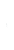 Please take a moment to fill out the chart below so that we may understand your goals for overall health and wellbeing.Please list your Health and Wellness goals in the spaces providedHow can we help you?It is our desire that all patients get the BEST possible result so that they may live a LONGER, HAPPIER and HEALTHIER LIFE as a result of our care. With that being said, it is more important to know what your wants and desires are moving forward.Please Mark Appropriately:____ I only wish to get out of pain		____ I want to get out of pain AND fix the underlying problem____ I am interested in fixing the problem and maintaining it moving forwardAt CNY Family Chiropractic we are always here to answer any questions you have about your heath or care in our office. If you have any questions or concerns, please specify below.____________________________________________________________________________________________________________________________________________________________I consent to a complete Chiropractic examination and any other diagnostic testing that the doctor deems necessary. I understand the doctor will do his best to explain as much as possible about procedures pertaining to testing and care and that if I have questions at any time I will ask.Signature ___________________________________   Date _________________Physical GoalsNutrition GoalsStress / Emotional Goals